Publicado en Madrid, España el 04/06/2013 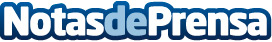 Devoteam participará en la “Nueva reunión de usuarios de BMC Remedy”Devoteam patrocinará la “Nueva reunión de usuarios de BMC Remedy”, del próximo 6 de junio, e impartirá una conferencia sobre un método de nivelador de entornos.Datos de contacto:AdverttyNota de prensa publicada en: https://www.notasdeprensa.es/devoteam-participara-en-la-nueva-reunion-de-usuarios-de-bmc-remedy Categorias: Telecomunicaciones Eventos http://www.notasdeprensa.es